	                               Untersuchungsdatum:                                                                                                 	Legende:   = Schmerz		                                                        = Schwellung																	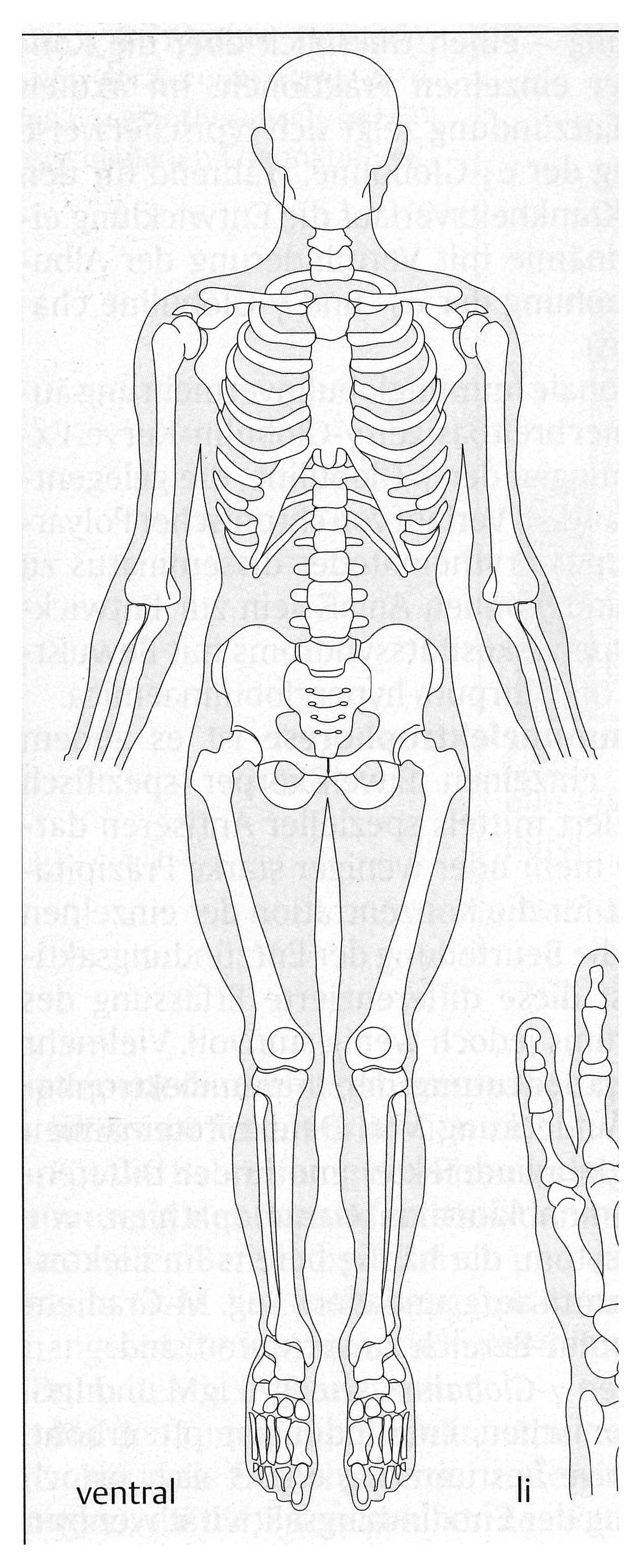 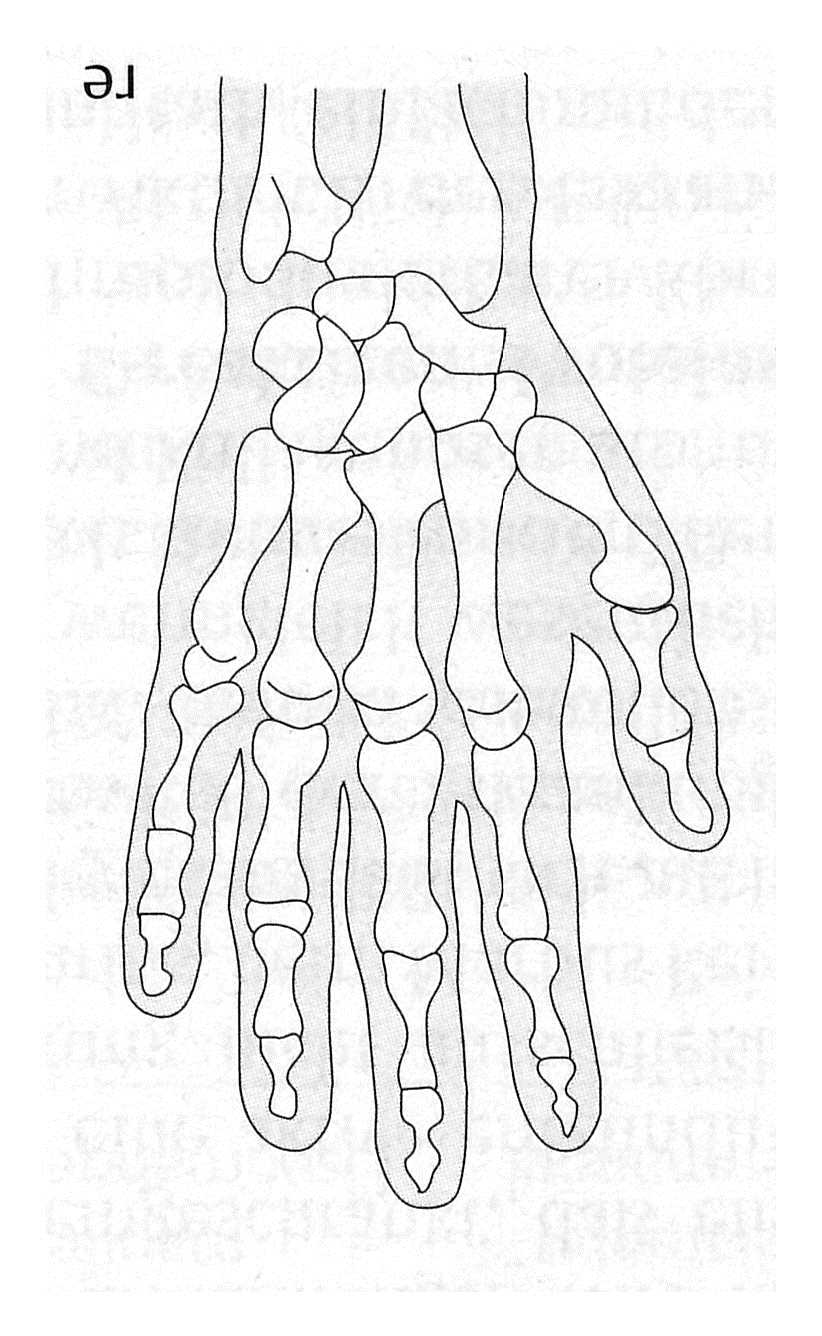 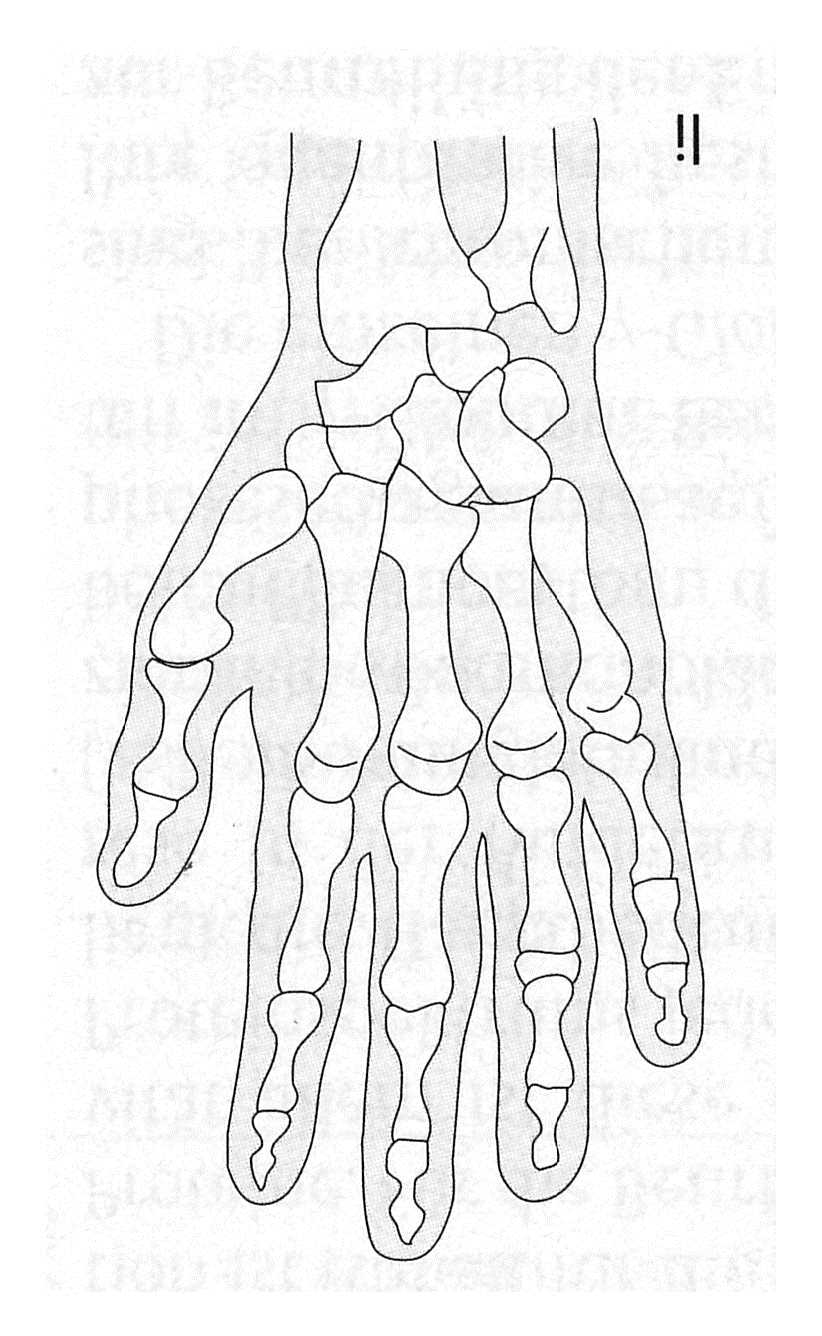 